   Issue 59                                  WHERE TEACHERS ALSO LEARN & LEARNERS ALSO TEACH	          	                                   Nov 2019
U3A Singapore Monthly Newsletter Nov 2019     
s we ce in Fujian and  its culture  go.ead (15 Nov to 30 Nov)
ance, courtesy of E.A.T. Passes are available from our office on                           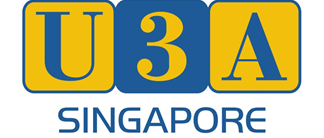      
s we ce in Fujian and  its culture  go.ead (15 Nov to 30 Nov)
ance, courtesy of E.A.T. Passes are available from our office on                           NewsletterNewsletterVision:  All Third Agers living         meaningful and happy lives.Mission:  Provide learning and enrichmentactivities and programmes for third agers.Mission:  Provide learning and enrichmentactivities and programmes for third agers.Learning Communities:  Members meet atmonthly learning sessions on a specific subject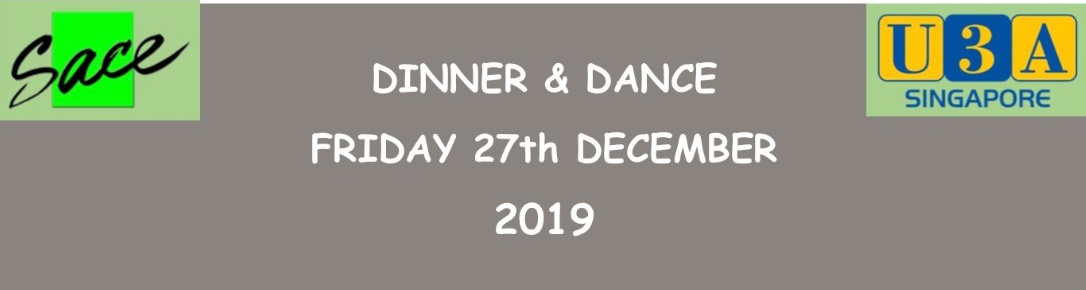 When:     Friday 27th December 2019Where:    Polaris Ballroom (Level One)                  Novotel Stevens                  28 Stevens Road Time:        6pm to 11pm (Registration starts at 6pm, 7pm event                   starts)Event Details:7 course scrumptious Chinese dinner prepared by the hotel’s award-winning chef and his team.Performances by the 3 winners of this year’s Seniors Got Talent  competition.Ticket Details:Early Bird for members only: $45 per head (15th Nov to 30th  Nov)Spouse/partner/non-members: $60 per head (15th Nov to 30th Nov)Members: $60 (1st Dec to 15th Dec)$90 per head (16th Dec to 20th Dec)No ticket sales after 20th Dec.Contact office for details, registration and ticket sales.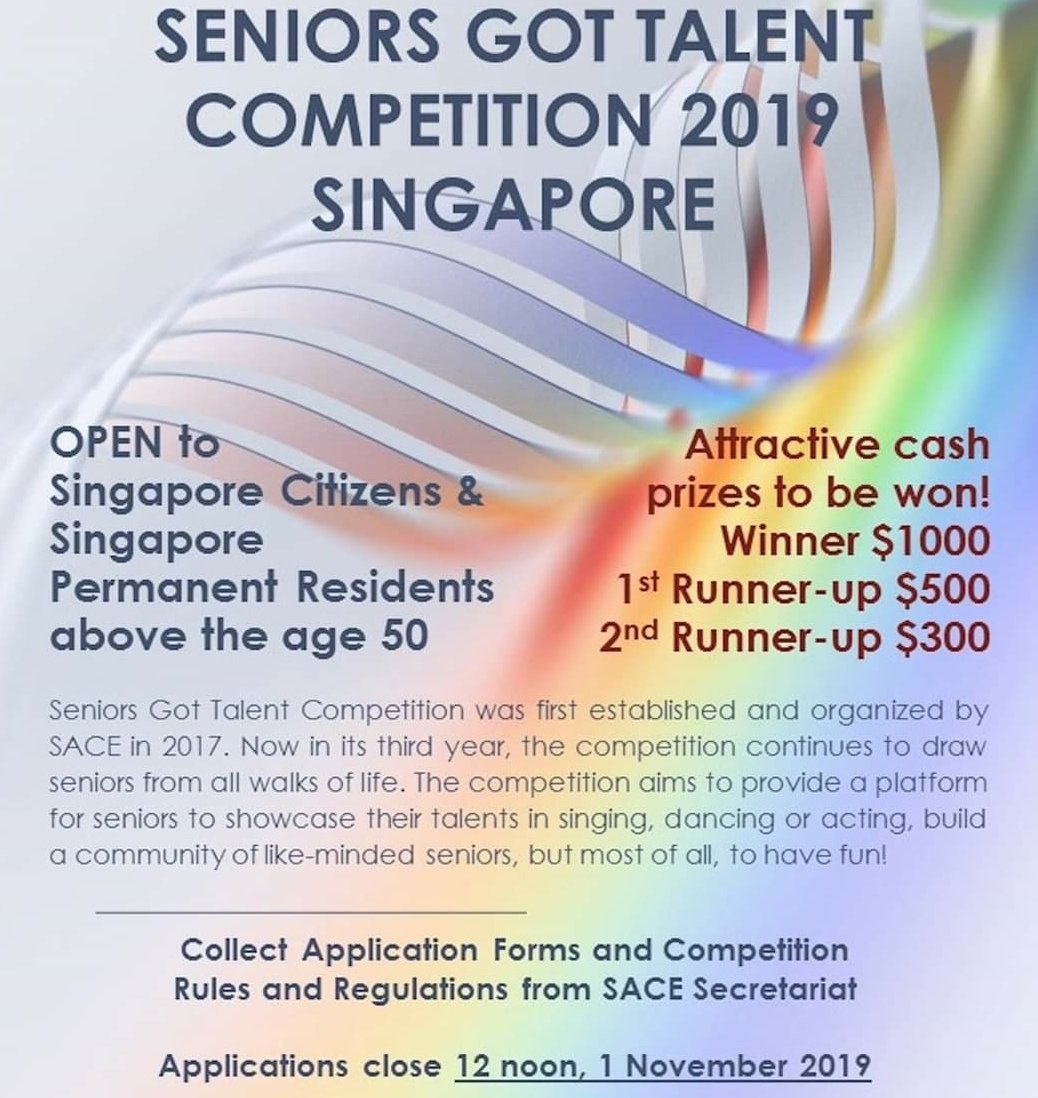 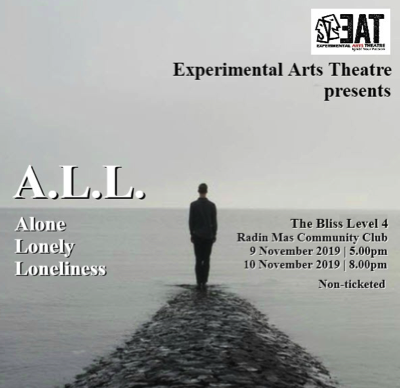 Experimental Arts Theatre (E.A.T.), as you may recall, assisted us with our skit performance during our 2019 Symposium in April. They have come upwith another play called Alone, Lonely, Loneliness, on 9th November @5pm and 10th November @8pm. SACE has received 80 priority passes for the two days performances, courtesy of E.A.T. Passes are available from our office on a first come first basis, limited to 2 for each member.   ******Our past events for last month with free entries to Lim Boon Keng Musical and 2019 Miss World Singapore Grand Coronation Night were well attended by our SACE members and friends.  ******Library Talks for the month of NovemberReality of Aging  Speaker:  Mr Adrian TeoWhere: Clementi Public LibraryWhen: 6th November 11am to 12noonYou and Your Body Speaker: Ms Irene WeeWhere: Clementi Public LibraryWhen: 13th November 2pm to 3pmMoney Wisdom Speaker: Ms Elaine TanWhere: Harbourfront Public LibraryWhen: 20th Nov 2pm to 3pmFilm & DiscussionSaving Mr Banks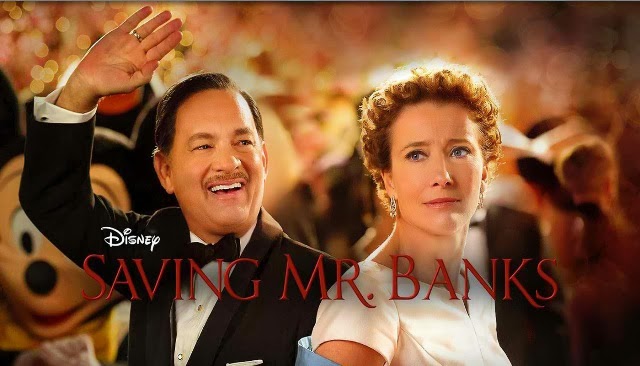 Spurred on by a promise he made to his daughters, Walt Disney (Tom Hanks) embarks on what would become a 20-year quest to obtain the movie rights to "Mary Poppins." The author, P.L. Travers (Emma Thompson), proves to be an uncompromising curmudgeon who has no intention of letting her beloved characters become mangled in the Hollywood machine. However, when the books stop selling and she finds herself in need of money, Travers reluctantly agrees to consider Disney's proposition.Date:           Tuesday 19th NovTime:           2.30 pmVenue:        Peninsula PlazaGenre:         Comedy / DramaDuration:    125 minsFacilitator:  Dennis Carroll******Decoupage WorkshopDecorating new or up-cycled collectible items with napkins to create paint effects.  Must pre-registerDate:    Wednesday 13th Nov   10.30pm –12.30pm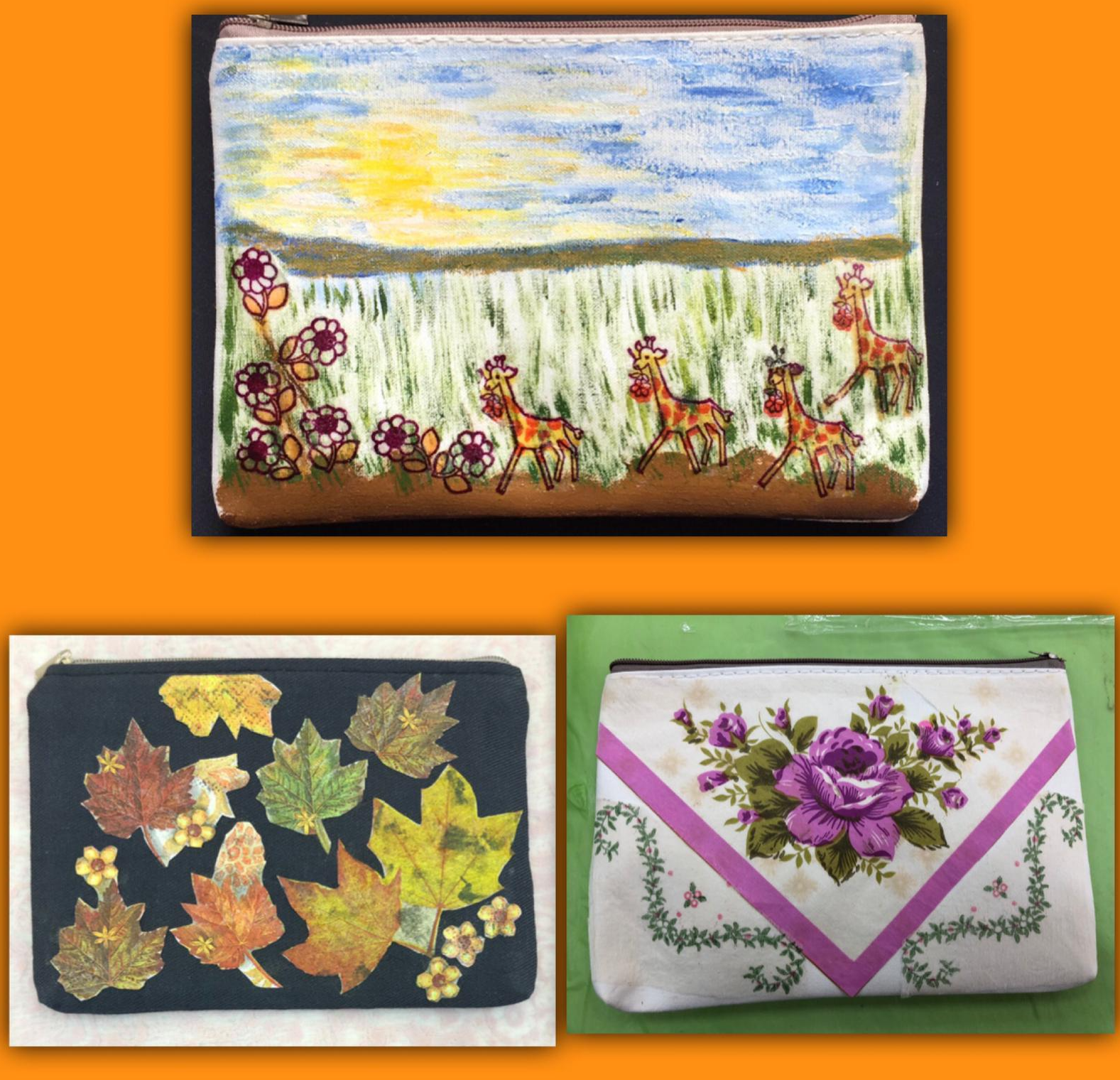 Venue:            Peninsula PlazaMaterial fee:	 From $5*****There will be noPhoto Outing for the month of November.RambleJurong Central Park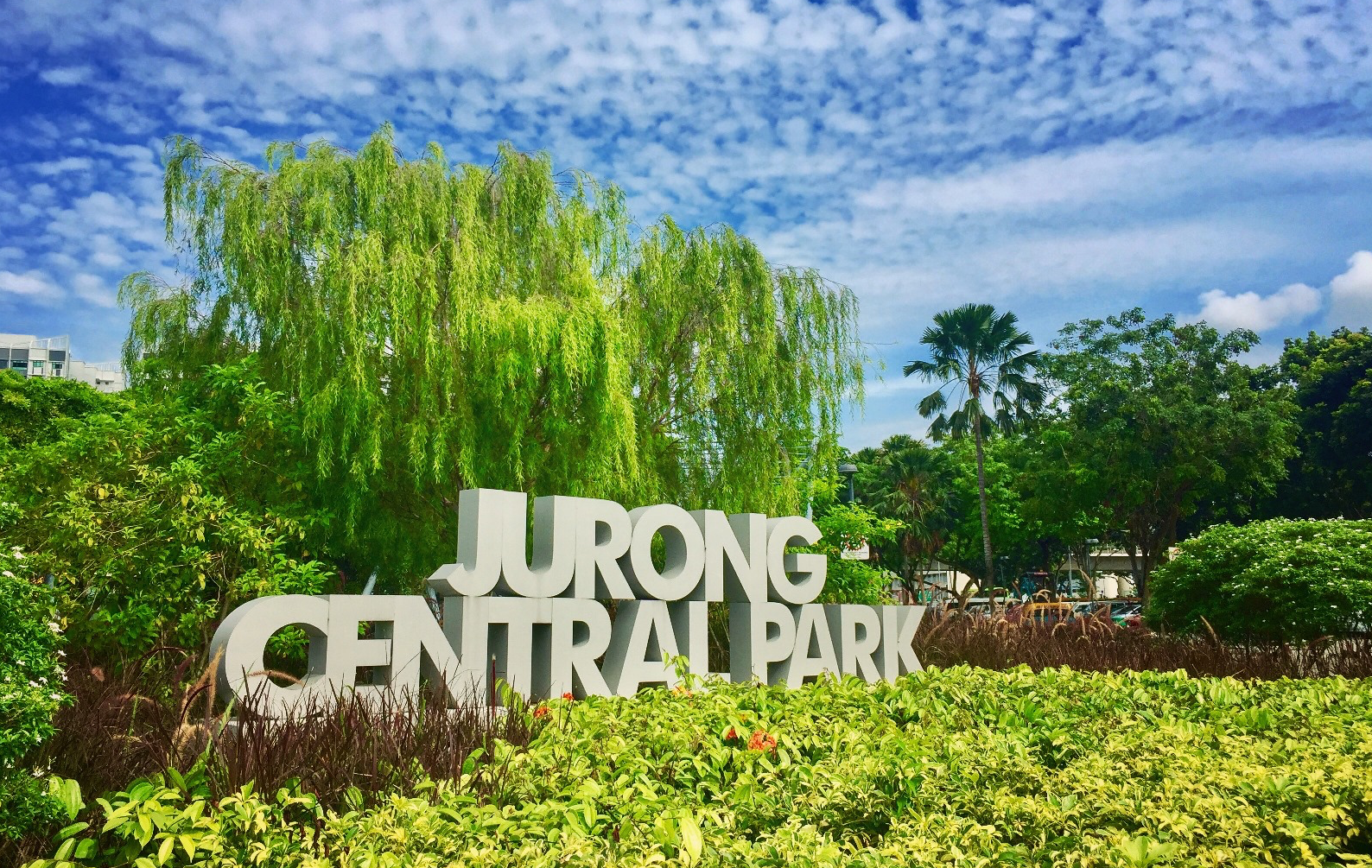 With the life-sized Snakes and Ladders playground and Ludo Garden, the park allows visitors to revisit their childhood and relive their favourite memories. Nature lovers can also explore and discover the various types of aquatic plants, wildlife species and dragonflies that thrive in the ponds located in the park.Date: 	      Sunday 17th NovTime:           4 pm Meet At:     Boon Lay MRT                Facilitator:  Julie Lim******Other Activities*****www.sace.org.sghttps://www.facebook
s we ce in Fujian and  its culture  go.ead (15 Nov to 30 Nov)
ance, courtesy of E.A.T. Passes are available from our office on .com/sace.sg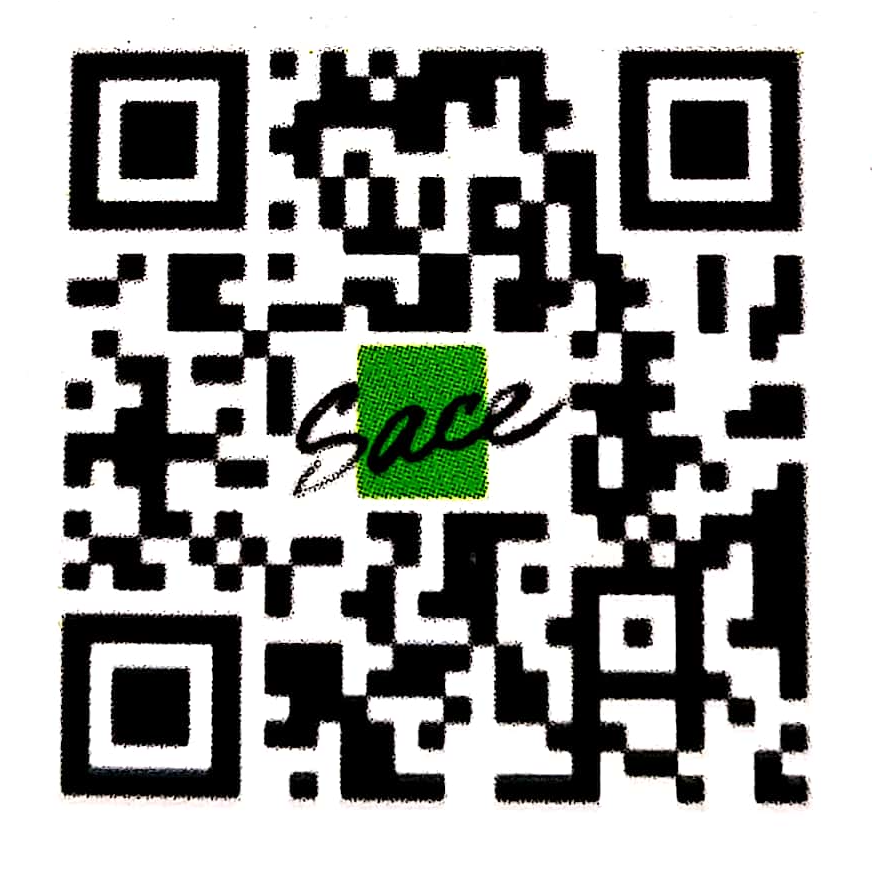 Travel CommunityFujian Cultural Tour 21st Oct to 28th Oct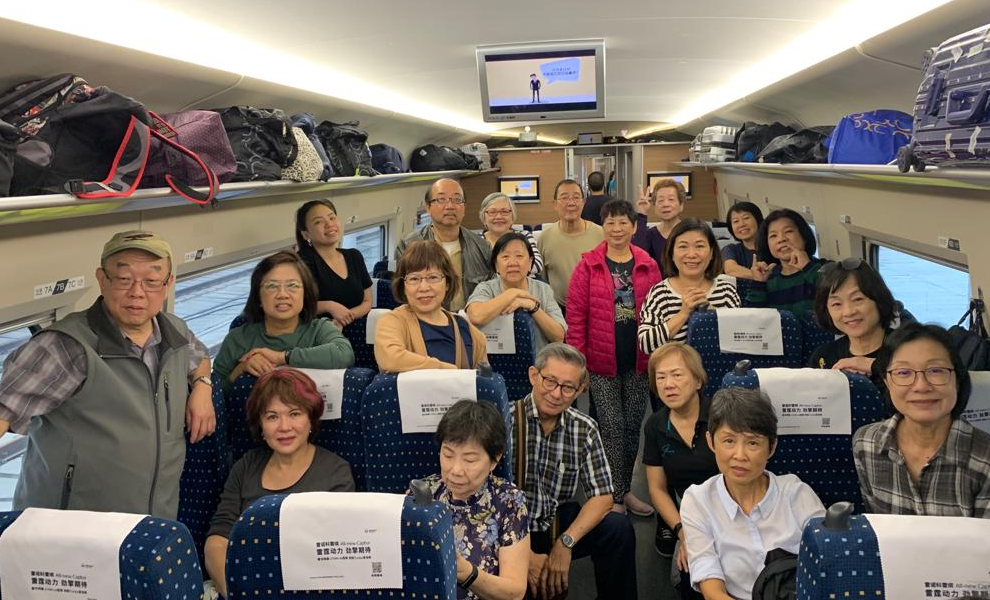 20 pax on board the plane rearing to go.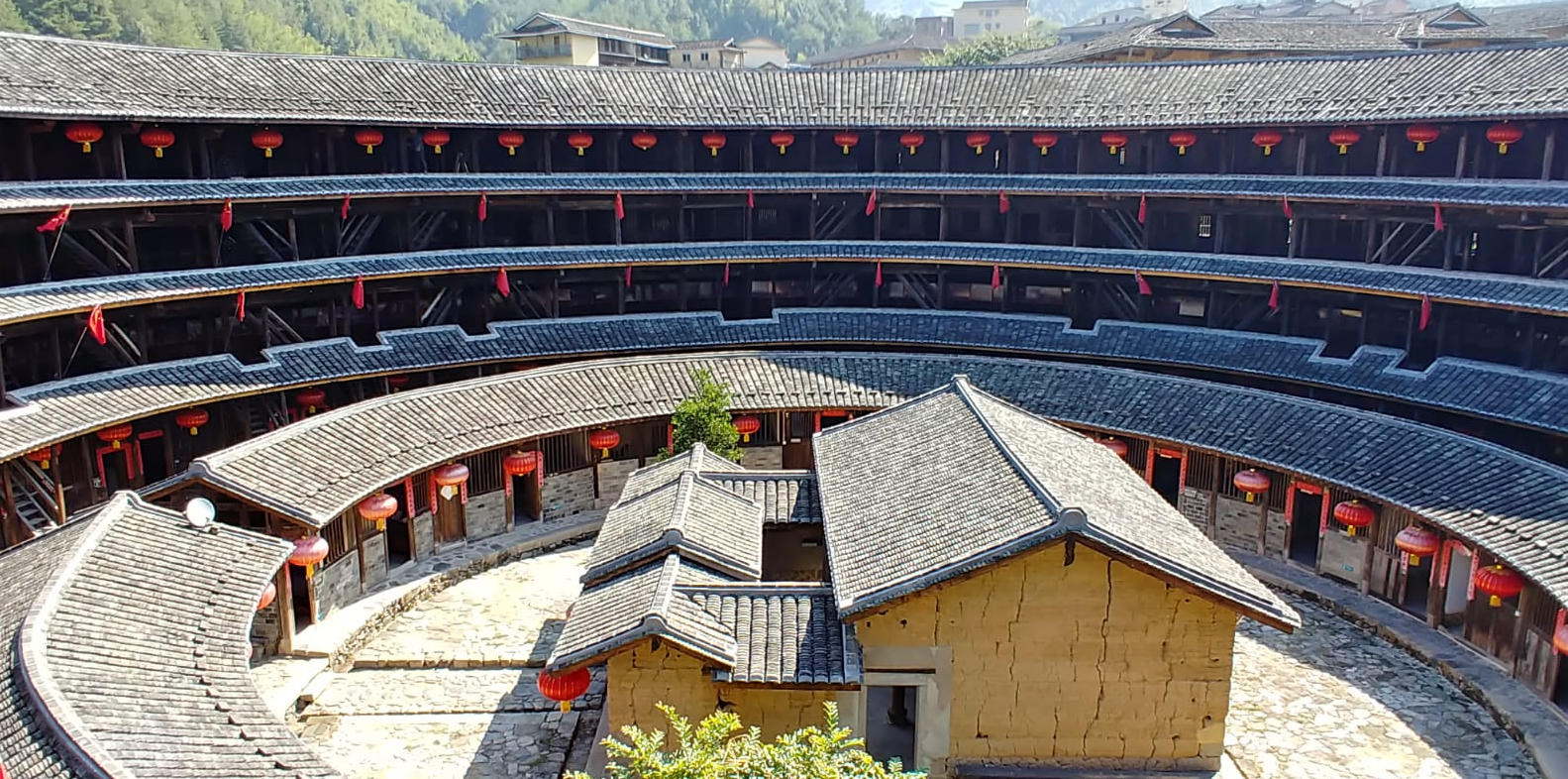 Hakka round house土楼 @ YongDing viewed from 4th level.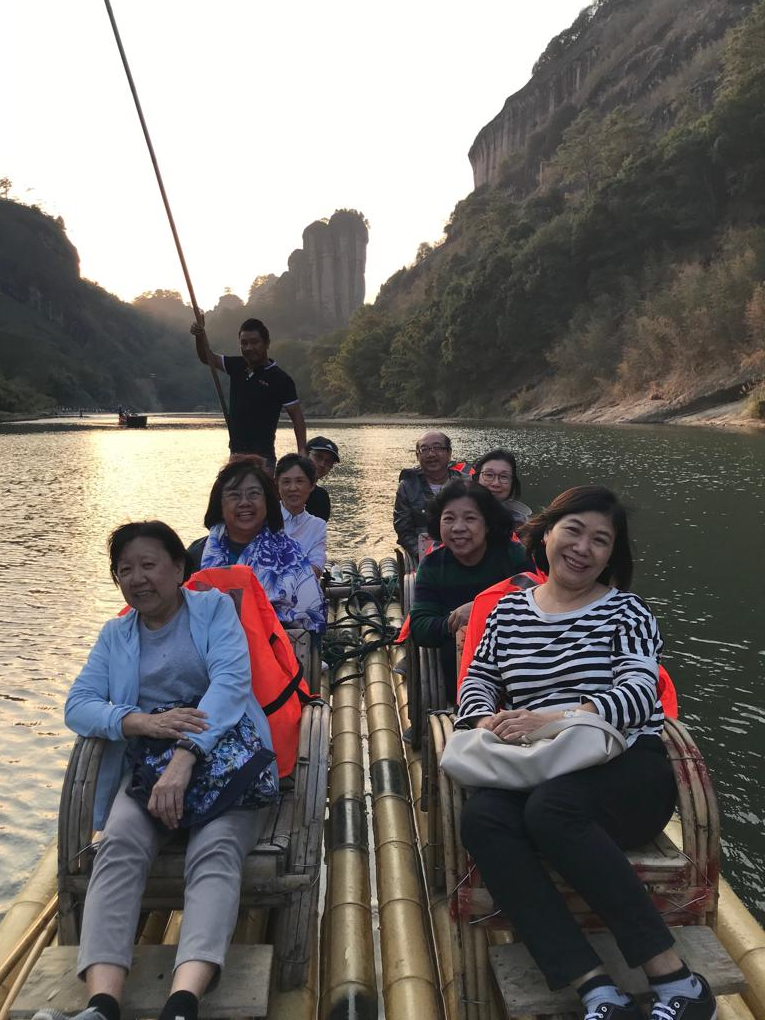 As we learned the history and culture of our ancestry province in Fujian crossing Guangdong, we easily lapsed into our own dialects in Teochew, Hokkien, Cantonese, Hakka during this trip. The locals were surprised at the variety of dialects we spoke. Many of us became aware of the hardship and the resilience of our forefathers who migrated south to Nanyang.  “The Fujians are like its Banyan tree榕树 taking root easily wherever whenever落地生根” – tour guide Xiao Pan.Eat, drink (Fujian tea), shop and laughter filled our days!- Elaine Tan, member of the traveling team*****Next Travel Community  MeetingDate/Time:  Sat 23rd Nov @ 11amPlace:            Peninsula PlazaAgenda:       2020 Travel Plan